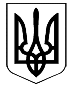 Сьома сесіяСмолінської селищної радивосьмого скликанняМаловисківського району Кіровоградської областіР І Ш Е Н Н ЯВід 26 червня 2018 року								№ 115смт СмолінеПро встановлення на території Смолінської селищної ради податку та пільг на нерухоме майно, відмінне від земельної ділянки на 2019 рікКеруючися статтею 266 Податкового кодексу України, пунктом 24 частини першої статті 26 Закону України “Про місцеве самоврядування в Україні”, селищна радаВИРІШИЛА:Установити та затвердити на території Смолінської селищної ради податок на нерухоме майно, відмінне від земельної діялнки на 2019 рік.Платники податку:Платниками податку є фізичні та юридичні особи, в тому числі нерезиденти, які є власниками об'єктів житлової та/або нежитлової нерухомості;Визначення платників податку в разі перебування об’єктів житлової та/або нежитлової нерухомості у спільній частковій або спільній сумісній власності кількох осіб:якщо об’єкт житлової та/або нежитлової нерухомості перебуває у спільній частковій власності кількох осіб, платником податку є кожна з цих осіб за належну їй частку;якщо об’єкт житлової та/або нежитлової нерухомості перебуває у спільній сумісній власності кількох осіб, але не поділений в натурі, платником податку є одна з таких осіб-власників, визначена за їх згодою, якщо інше не встановлено судом;якщо об’єкт житлової та/або нежитлової нерухомості перебуває у спільній сумісній власності кількох осіб і поділений між ними в натурі, платником податку є кожна з цих осіб за належну їй частку.Об’єктом оподаткування є об’єкт житлової та нежитлової нерухомості, в тому числі його частка.Не є об’єктом оподаткування  об’єкти визначені відповідно до пп.266.2.2 п.266.2 ст.266 Податкового кодексу України.Базою оподаткування є загальна площа об’єкта житлової та нежитлової нерухомості, в тому числі його часток.Пільги для фізичних та юридичних осіб, надані відповідно до підпункту 266.4.2 пункту 266.4 статті 266 Податкового кодексу України, встановити відповідно до пункту 266.4 статті 266 Податкового кодексу України: 0 % розміру мінімальної заробітної плати встановленої законом на 1 січня звітного (податкового) року :  -    а) для квартири/квартир незалежно від їх кількості - на 60 кв. метрів;  -    б) для житлового будинку/будинків незалежно від їх кількості - на 120 кв. метрів;  -    в) для різних типів об’єктів житлової нерухомості, в тому числі їх часток (у разі одночасного перебування у власності платника податку квартири/квартир та житлового будинку/будинків, у тому числі їх часток), - на 180 кв. метрів.Таке зменшення надається один раз за кожний базовий податковий (звітний) період (рік).Ставки податку для об’єктів житлової та/або нежитлової нерухомості, що перебувають у власності фізичних та юридичних осіб, залежно від місця розташування (зональності) та типів таких об’єктів нерухомості встановити згідно з додатком 1;Базовий податковий (звітний) період дорівнює календарному року.Інші питання, що застосовуються у цьому рішенні і не визначенні ним, використовуються у значенні, встановленому Податковим кодексом України.Копію даного рішення направити до Маловисківського відділення Новоукраїнського ОДПІ у Кіровоградській області та до відділу бухгалтерського обліку та звітності селищної ради.Контроль за виконанням рішення покласти на комісію з питань планування, бюджету, фінансів, цін та регуляторної політики.Рішення від 12 липня 2017 року № 229 «Про встановлення на території Смолінської селищної ради податку на нерухоме майно, відмінне від земельної ділянки та затвердження Порядку його справляння на 2018 рік» та від 29 червня 2017 року № 297 «Про встановлення ставок податку на нерухоме майно, відмінне від земельної ділянки на 2018 рік на території Березівської сільської ради» визнати такими, що втратили чинність1.Рішення набирає чинності 01 січня 2019 року.Селищний голова								М.Мазура Додаток 1
до рішення про встановлення на території Смолінської селищної ради податку та пільг на нерухоме майно, відмінне від земельної ділянки на 2019 рікЗАТВЕРДЖЕНОрішенням Смолінської селищної ради                  від 26.06.2018 р. № 115СТАВКИ
податку на нерухоме майно, відмінне від земельної ділянки1Ставки встановлюються на 2019 рік та вводяться в дію з 01 січня 2019 року.Адміністративно-територіальні одиниці або населені пункти, або території об’єднаних територіальних громад, на які поширюється дія рішення ради: територія Смолінської об'єднаної територіальної громади                                                                                                       Смолінська об'єднана територільна громада__________1 У разі встановлення ставок податку, відмінних на територіях різних населених пунктів адміністративно-територіальної одиниці, за кожним населеним пунктом ставки затверджуються окремими додатками.2 Класифікація будівель та споруд, код та найменування зазначаються відповідно до Державного класифікатора будівель та споруд ДК 018-2000, затвердженого наказом Держстандарту від 17 серпня 2000 р. № 507.3 Ставки податку встановлюються з урахуванням норм підпункту 12.3.7 пункту 12.3 статті 12, пункту 30.2 статті 30, пункту 266.2 статті 266 Податкового кодексу України і зазначаються десятковим дробом з трьома (у разі потреби чотирма) десятковими знаками після коми. 4 У разі визначення у рішенні про оподаткування податком на нерухоме майно, відмінне від земельної ділянки, зон адміністративно-територіальної одиниці, щодо якої приймається рішення, ставки встановлюються залежно від зони. Без урахування зони ставки зазначаються у графі “1 зона”. 5 Об’єкти нерухомості, що класифікуються за цим підкласом, звільняються/можуть звільнятися повністю або частково від оподаткування податком на нерухоме майно, відмінне від земельної ділянки, відповідно до норм підпункту 266.2.2 пункту 266.2 та пункту 266.4 статті 266 Податкового кодексу України. Селищний голова                                             М.М.МазураДодаток 2
до рішення про встановлення на території Смолінської селищної ради податку та пільг на нерухоме майно, відмінне від земельної ділянки на 2019 рікЗАТВЕРДЖЕНОрішенням Смолінської селищної ради(найменування сільської, селищної, 
міської ради/ради об’єднаних територіальних громад)від 26 червня 2018р. № ПЕРЕЛІК
пільг для фізичних та юридичних осіб, наданих 
відповідно до пункту 284.1 статті 284 Податкового 
кодексу України, із сплати земельного податку1
Пільги встановлюються на 2019 рік та вводяться в дію
 з 01 січня 2019 року.Адміністративно-територіальні одиниці або населені пункти, або території об’єднаних територіальних громад, на які поширюється дія рішення ради:11		10		3523155700			смт Смоліне									с. Березівка									с. П’ятихаткиДержавні, бюджетні установи, які фінансуютьсяз місцевого бюджету								100__________1 Пільги визначаються з урахуванням норм підпункту 12.3.7 пункту 12.3 статті 12, пункту 30.2 статті 30, статей 281 і 282 Податкового кодексу України. У разі встановлення пільг, відмінних на територіях різних населених пунктів адміністративно-територіальної одиниці, за кожним населеним пунктом пільги затверджуються окремо.Код областіКод районуКод згідно з КОАТУУНайменування адміністративно-територіальної одиниці або 
населеного пункту, або території об’єднаної територіальної громадиКласифікація будівель та споруд2Класифікація будівель та споруд2Ставки податку3 за 1 кв. метр
(відсотків розміру мінімальної заробітної плати)Ставки податку3 за 1 кв. метр
(відсотків розміру мінімальної заробітної плати)Ставки податку3 за 1 кв. метр
(відсотків розміру мінімальної заробітної плати)Ставки податку3 за 1 кв. метр
(відсотків розміру мінімальної заробітної плати)Ставки податку3 за 1 кв. метр
(відсотків розміру мінімальної заробітної плати)Ставки податку3 за 1 кв. метр
(відсотків розміру мінімальної заробітної плати)код2найменування2для юридичних осібдля юридичних осібдля юридичних осібдля фізичних осібдля фізичних осібдля фізичних осібкод2найменування21 зона42 зона43 зона41 зона42 зона43 зона411Будівлі житловіБудівлі житловіБудівлі житловіБудівлі житловіБудівлі житловіБудівлі житловіБудівлі житлові111Будинки одноквартирніБудинки одноквартирніБудинки одноквартирніБудинки одноквартирніБудинки одноквартирніБудинки одноквартирніБудинки одноквартирні1110Будинки одноквартирні5Будинки одноквартирні5Будинки одноквартирні5Будинки одноквартирні5Будинки одноквартирні5Будинки одноквартирні5Будинки одноквартирні51110.1 Будинки одноквартирні масової забудови1,5001,0001110.2 Котеджі та будинки одноквартирні підвищеної комфортності 1,5001,0001110.3 Будинки садибного типу 1,5001,0001110.4 Будинки дачні та садові 1,5001,000112 Будинки з двома та більше квартирамиБудинки з двома та більше квартирамиБудинки з двома та більше квартирамиБудинки з двома та більше квартирамиБудинки з двома та більше квартирамиБудинки з двома та більше квартирамиБудинки з двома та більше квартирами1121 Будинки з двома квартирами5Будинки з двома квартирами5Будинки з двома квартирами5Будинки з двома квартирами5Будинки з двома квартирами5Будинки з двома квартирами5Будинки з двома квартирами51121.1 Будинки двоквартирні масової забудови 1,5001,0001121.2 Котеджі та будинки двоквартирні підвищеної комфортності 1,5001,0001122 Будинки з трьома та більше квартирами5Будинки з трьома та більше квартирами5Будинки з трьома та більше квартирами5Будинки з трьома та більше квартирами5Будинки з трьома та більше квартирами5Будинки з трьома та більше квартирами5Будинки з трьома та більше квартирами51122.1 Будинки багатоквартирні масової забудови 1,5000,2501122.2 Будинки багатоквартирні підвищеної комфортності, індивідуальні 1,5000,2501122.3 Будинки житлові готельного типу 113 Гуртожитки5Гуртожитки5Гуртожитки5Гуртожитки5Гуртожитки5Гуртожитки5Гуртожитки51130.1 Гуртожитки для робітників та службовців1,500х1130.2 Гуртожитки для студентів вищих навчальних закладів51130.3 Гуртожитки для учнів навчальних закладів51130.4 Будинки-інтернати для людей похилого віку та інвалідів51130.5 Будинки дитини та сирітські будинки51130.6 Будинки для біженців, притулки для бездомних51130.9 Будинки для колективного проживання інші 1,500х12 Будівлі нежитловіБудівлі нежитловіБудівлі нежитловіБудівлі нежитловіБудівлі нежитловіБудівлі нежитловіБудівлі нежитлові121 Готелі, ресторани та подібні будівліГотелі, ресторани та подібні будівліГотелі, ресторани та подібні будівліГотелі, ресторани та подібні будівліГотелі, ресторани та подібні будівліГотелі, ресторани та подібні будівліГотелі, ресторани та подібні будівлі1211 Будівлі готельніБудівлі готельніБудівлі готельніБудівлі готельніБудівлі готельніБудівлі готельніБудівлі готельні1211.1 Готелі 1211.2 Мотелі 1211.3 Кемпінги 1211.4 Пансіонати 1211.5 Ресторани та бари 1,5000,0501212 Інші будівлі для тимчасового проживанняІнші будівлі для тимчасового проживанняІнші будівлі для тимчасового проживанняІнші будівлі для тимчасового проживанняІнші будівлі для тимчасового проживанняІнші будівлі для тимчасового проживанняІнші будівлі для тимчасового проживання1212.1 Туристичні бази та гірські притулки 1212.2 Дитячі та сімейні табори відпочинку 1212.3 Центри та будинки відпочинку 1212.9 Інші будівлі для тимчасового проживання, не класифіковані раніше 1,5000,050122Будівлі офісніБудівлі офісніБудівлі офісніБудівлі офісніБудівлі офісніБудівлі офісніБудівлі офісні1220 Будівлі офісні5Будівлі офісні5Будівлі офісні5Будівлі офісні5Будівлі офісні5Будівлі офісні5Будівлі офісні51220.1 Будівлі органів державного та місцевого управління51220.2 Будівлі фінансового обслуговування 1220.3 Будівлі органів правосуддя51220.4 Будівлі закордонних представництв51220.5 Адміністративно-побутові будівлі промислових підприємств 1,5000,0501220.9 Будівлі для конторських та адміністративних цілей інші 1,5000,050123 Будівлі торговельніБудівлі торговельніБудівлі торговельніБудівлі торговельніБудівлі торговельніБудівлі торговельніБудівлі торговельні1230 Будівлі торговельніБудівлі торговельніБудівлі торговельніБудівлі торговельніБудівлі торговельніБудівлі торговельніБудівлі торговельні1230.1 Торгові центри, універмаги, магазини 1,5000,0501230.2 Криті ринки, павільйони та зали для ярмарків51,5000,0501230.3 Станції технічного обслуговування автомобілів 1,5000,0501230.4 Їдальні, кафе, закусочні тощо 1,5000,0501230.5 Бази та склади підприємств торгівлі і громадського харчування 1,5000,0501230.6 Будівлі підприємств побутового обслуговування 1,5000,0501230.9 Будівлі торговельні інші 1,5000,050124Будівлі транспорту та засобів зв’язкуБудівлі транспорту та засобів зв’язкуБудівлі транспорту та засобів зв’язкуБудівлі транспорту та засобів зв’язкуБудівлі транспорту та засобів зв’язкуБудівлі транспорту та засобів зв’язкуБудівлі транспорту та засобів зв’язку1241 Вокзали, аеровокзали, будівлі засобів зв’язку та пов’язані з ними будівліВокзали, аеровокзали, будівлі засобів зв’язку та пов’язані з ними будівліВокзали, аеровокзали, будівлі засобів зв’язку та пов’язані з ними будівліВокзали, аеровокзали, будівлі засобів зв’язку та пов’язані з ними будівліВокзали, аеровокзали, будівлі засобів зв’язку та пов’язані з ними будівліВокзали, аеровокзали, будівлі засобів зв’язку та пов’язані з ними будівліВокзали, аеровокзали, будівлі засобів зв’язку та пов’язані з ними будівлі1241.1 Автовокзали та інші будівлі автомобільного транспорту 1,5000,0501241.2 Вокзали та інші будівлі залізничного транспорту 1241.3 Будівлі міського електротранспорту 1241.4 Аеровокзали та інші будівлі повітряного транспорту 1241.5 Морські та річкові вокзали, маяки та пов’язані з ними будівлі 1241.6 Будівлі станцій підвісних та канатних доріг 1241.7 Будівлі центрів радіо- та телевізійного мовлення, телефонних станцій, телекомунікаційних центрів тощо 1,5000,0501241.8 Ангари для літаків, локомотивні, вагонні, трамвайні та тролейбусні депо 1241.9 Будівлі транспорту та засобів зв’язку інші 1,5000,0501242 ГаражіГаражіГаражіГаражіГаражіГаражіГаражі1242.1 Гаражі наземні 1,5000,0501242.2 Гаражі підземні 1,5000,0501242.3 Стоянки автомобільні криті 1,5000,0501242.4 Навіси для велосипедів 125 Будівлі промислові та складиБудівлі промислові та складиБудівлі промислові та складиБудівлі промислові та складиБудівлі промислові та складиБудівлі промислові та складиБудівлі промислові та склади1251 Будівлі промислові5Будівлі промислові5Будівлі промислові5Будівлі промислові5Будівлі промислові5Будівлі промислові5Будівлі промислові51251.1 Будівлі підприємств машинобудування та металообробної промисловості51,5000,0501251.2 Будівлі підприємств чорної металургії51,5000,0501251.3 Будівлі підприємств хімічної та нафтохімічної промисловості51,5000,0501251.4 Будівлі підприємств легкої промисловості51,5000,0501251.5 Будівлі підприємств харчової промисловості51,5000,0501251.6 Будівлі підприємств медичної та мікробіологічної промисловості51,5000,0501251.7 Будівлі підприємств лісової, деревообробної та целюлозно-паперової промисловості51,5000,0501251.8 Будівлі підприємств будівельної індустрії, будівельних матеріалів та виробів, скляної та фарфоро-фаянсової промисловості51,5000,0501251.9 Будівлі інших промислових виробництв, включаючи поліграфічне51,5000,0501252 Резервуари, силоси та складиРезервуари, силоси та складиРезервуари, силоси та складиРезервуари, силоси та складиРезервуари, силоси та складиРезервуари, силоси та складиРезервуари, силоси та склади1252.1 Резервуари для нафти, нафтопродуктів та газу 1,5000,0501252.2 Резервуари та ємності інші 1,5000,0501252.3 Силоси для зерна 1,5000,0501252.4 Силоси для цементу та інших сипучих матеріалів 1,5000,0501252.5 Склади спеціальні товарні 1,5000,0501252.6 Холодильники 1,5000,0501252.7 Складські майданчики 1,5000,0501252.8 Склади універсальні 1,5000,0501252.9 Склади та сховища інші51,5000,050126 Будівлі для публічних виступів, закладів освітнього, медичного та оздоровчого призначенняБудівлі для публічних виступів, закладів освітнього, медичного та оздоровчого призначенняБудівлі для публічних виступів, закладів освітнього, медичного та оздоровчого призначенняБудівлі для публічних виступів, закладів освітнього, медичного та оздоровчого призначенняБудівлі для публічних виступів, закладів освітнього, медичного та оздоровчого призначенняБудівлі для публічних виступів, закладів освітнього, медичного та оздоровчого призначенняБудівлі для публічних виступів, закладів освітнього, медичного та оздоровчого призначення1261 Будівлі для публічних виступівБудівлі для публічних виступівБудівлі для публічних виступівБудівлі для публічних виступівБудівлі для публічних виступівБудівлі для публічних виступівБудівлі для публічних виступів1261.1 Театри, кінотеатри та концертні зали 1261.2 Зали засідань та багатоцільові зали для публічних виступів 1261.3 Цирки 1261.4 Казино, ігорні будинки 1261.5 Музичні та танцювальні зали, дискотеки 1261.9 Будівлі для публічних виступів інші 1,5000,0501262 Музеї та бібліотекиМузеї та бібліотекиМузеї та бібліотекиМузеї та бібліотекиМузеї та бібліотекиМузеї та бібліотекиМузеї та бібліотеки1262.1 Музеї та художні галереї51262.2 Бібліотеки, книгосховища51262.3 Технічні центри 1262.4 Планетарії51262.5 Будівлі архівів51262.6 Будівлі зоологічних та ботанічних садів51263 Будівлі навчальних та дослідних закладівБудівлі навчальних та дослідних закладівБудівлі навчальних та дослідних закладівБудівлі навчальних та дослідних закладівБудівлі навчальних та дослідних закладівБудівлі навчальних та дослідних закладівБудівлі навчальних та дослідних закладів1263.1 Будівлі науково-дослідних та проектно-вишукувальних установ 1263.2 Будівлі вищих навчальних закладів 1263.3 Будівлі шкіл та інших середніх навчальних закладів51263.4 Будівлі професійно-технічних навчальних закладів51263.5 Будівлі дошкільних та позашкільних навчальних закладів51263.6 Будівлі спеціальних навчальних закладів для дітей з особливими потребами51263.7 Будівлі закладів з фахової перепідготовки 1263.8 Будівлі метеорологічних станцій, обсерваторій51263.9 Будівлі освітніх та науково-дослідних закладів інші51264 Будівлі лікарень та оздоровчих закладівБудівлі лікарень та оздоровчих закладівБудівлі лікарень та оздоровчих закладівБудівлі лікарень та оздоровчих закладівБудівлі лікарень та оздоровчих закладівБудівлі лікарень та оздоровчих закладівБудівлі лікарень та оздоровчих закладів1264.1 Лікарні багатопрофільні територіального обслуговування, навчальних закладів51264.2 Лікарні профільні, диспансери51264.3 Материнські та дитячі реабілітаційні центри, пологові будинки51264.4 Поліклініки, пункти медичного обслуговування та консультації51264.5 Шпиталі виправних закладів, в’язниць та Збройних Сил51264.6 Санаторії, профілакторії та центри функціональної реабілітації51264.9 Заклади лікувально-профілактичні та оздоровчі інші51265 Зали спортивні5Зали спортивні5Зали спортивні5Зали спортивні5Зали спортивні5Зали спортивні5Зали спортивні51265.1 Зали гімнастичні, баскетбольні, волейбольні, тенісні тощо 1,5000,0501265.2 Басейни криті для плавання 1265.3 Хокейні та льодові стадіони криті 1265.4 Манежі легкоатлетичні 1,5000,0501265.5 Тири 1,5000,0501265.9 Зали спортивні інші 1,5000,050127 Будівлі нежитлові іншіБудівлі нежитлові іншіБудівлі нежитлові іншіБудівлі нежитлові іншіБудівлі нежитлові іншіБудівлі нежитлові іншіБудівлі нежитлові інші1271 Будівлі сільськогосподарського призначення, лісівництва та рибного господарства5Будівлі сільськогосподарського призначення, лісівництва та рибного господарства5Будівлі сільськогосподарського призначення, лісівництва та рибного господарства5Будівлі сільськогосподарського призначення, лісівництва та рибного господарства5Будівлі сільськогосподарського призначення, лісівництва та рибного господарства5Будівлі сільськогосподарського призначення, лісівництва та рибного господарства5Будівлі сільськогосподарського призначення, лісівництва та рибного господарства51271.1 Будівлі для тваринництва51,5000,0501271.2 Будівлі для птахівництва51,5000,0501271.3 Будівлі для зберігання зерна51,5000,0501271.4 Будівлі силосні та сінажні51,5000,0501271.5 Будівлі для садівництва, виноградарства та виноробства51,5000,0501271.6 Будівлі тепличного господарства51,5000,0501271.7 Будівлі рибного господарства51,5000,0501271.8 Будівлі підприємств лісівництва та звірівництва51,5000,0501271.9 Будівлі сільськогосподарського призначення інші51,5000,0501272 Будівлі для культової та релігійної діяльності5Будівлі для культової та релігійної діяльності5Будівлі для культової та релігійної діяльності5Будівлі для культової та релігійної діяльності5Будівлі для культової та релігійної діяльності5Будівлі для культової та релігійної діяльності5Будівлі для культової та релігійної діяльності51272.1 Церкви, собори, костьоли, мечеті, синагоги тощо51,5000,0501272.2 Похоронні бюро та ритуальні зали 1272.3 Цвинтарі та крематорії51273 Пам’ятки історичні та такі, що охороняються державою5Пам’ятки історичні та такі, що охороняються державою5Пам’ятки історичні та такі, що охороняються державою5Пам’ятки історичні та такі, що охороняються державою5Пам’ятки історичні та такі, що охороняються державою5Пам’ятки історичні та такі, що охороняються державою5Пам’ятки історичні та такі, що охороняються державою51273.1 Пам’ятки історії та архітектури51273.2 Археологічні розкопки, руїни та історичні місця, що охороняються державою51273.3 Меморіали, художньо-декоративні будівлі, статуї51274 Будівлі інші, не класифіковані раніше5Будівлі інші, не класифіковані раніше5Будівлі інші, не класифіковані раніше5Будівлі інші, не класифіковані раніше5Будівлі інші, не класифіковані раніше5Будівлі інші, не класифіковані раніше5Будівлі інші, не класифіковані раніше51274.1 Казарми Збройних Сил51274.2 Будівлі поліцейських та пожежних служб51274.3 Будівлі виправних закладів, в’язниць та слідчих ізоляторів51274.4 Будівлі лазень та пралень 1,5000,0501274.5 Будівлі з облаштування населених пунктів 1,5000,050Код областіКод районуКод згідно з КОАТУУНайменування адміністративно-територіальної одиниці
або населеного пункту, або території об’єднаної територіальної громадиГрупа платників, категорія/цільове призначення 
земельних ділянокРозмір пільги 
(відсотків суми податкового зобов’язання за рік)